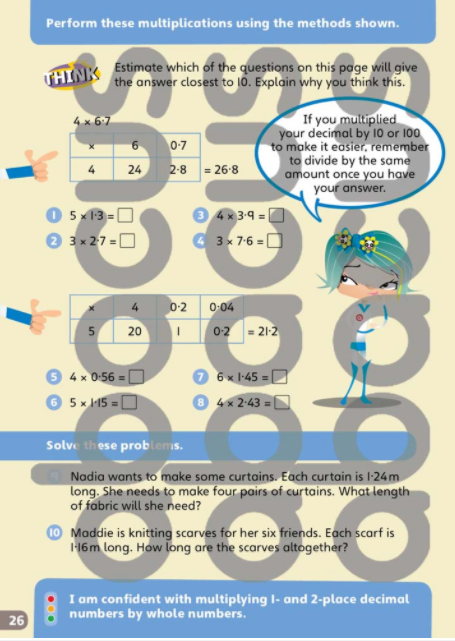 Here are some grids to help you set out your question. 	Remember to add these 2 		          numbers to find the final 			=      answer
Which method do you prefer to use when multiplying decimals?The partitioning? Or the grid?Whichever one is fine – whichever one you prefer to use and feel most confident with is the one I would recommend to use in future xxxxxxx